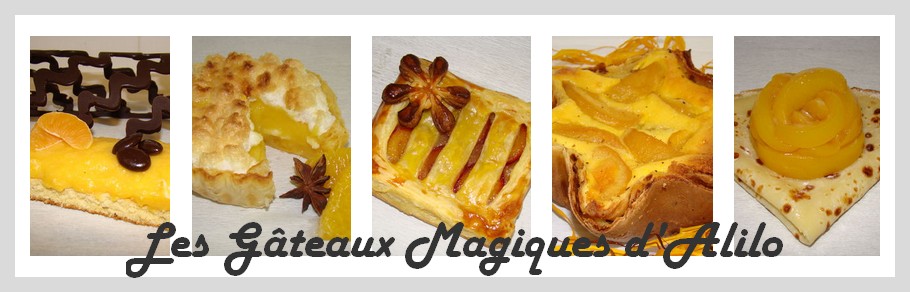 Pastéis de Nata aux AbricotsRecette pour 6/8 personnes (rectangle de 15cm sur 25cm) :- 1 pâte feuilletée - 150g de sucre en poudre + 10g pour les abricots- 50ml d'eau- 1 CS d'arôme vanille- 1 oeuf + 3 jaunes- 1CS de maïzena- 250ml de lait- 8 abricots bien mûrs- 1 sachet de sucre vanilléPréparation :Foncer le moule de votre choix, ici rectangulaire, avec la pâte feuilletéePiquer le fond avec une fourchette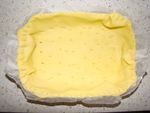 Laver et découper les abricots en lamellesDisposer au fond du moule et saupoudrer de sucreRéserver au frais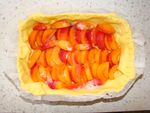 Préparer le sirop de sucre, pour cela mettre l'eau et le sucre dans une casseroleFaire fondre jusqu'à ébulittion (ne pas remuer)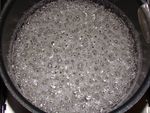 Dès que le sirop est formé, plonger le fond de la casserole dans un plat d'eau froide RéserverPréparer une crème pâtissière à la vanille Mettre dans une casserole, la maïzena, la vanille, le lait, l'oeuf et les jaunesBien battre le mélange (pour éviter les grumeaux)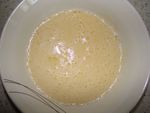 Mélanger avec une cuillère en bois jusqu'à épaississement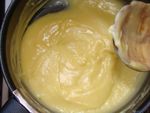 Hors du feu, verser le sirop de sucre et mélangerVerser dans votre moule de manière à recouvrir les abricots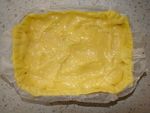 Cuire à four préchauffé à 150° pendant 30 min, puis à 180° pendant 15 minSaupoudrer de sucre vanillé et mettre à 200° pendant 3 minPlacer au frais pendant 4h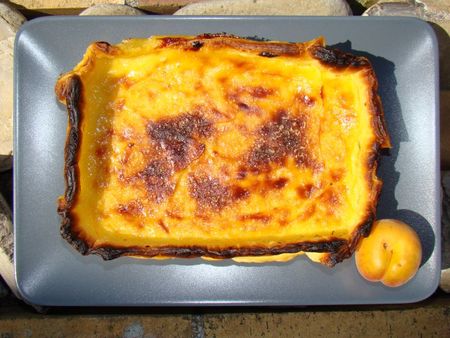 